Структурное подразделение детский сад №2"Василек"  городского округа Новокуйбышевск Самарской областиРазвлечение, посвященное  Дню Знаний в старших группах.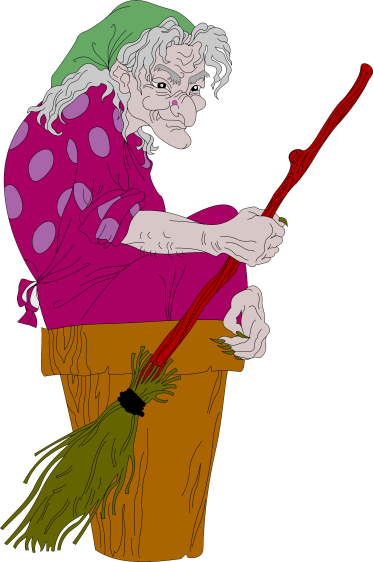 СПОРТИВНЫЙ ПРАЗДНИК «РУССКИЕ ИГРИЩА» с использованием здоровье сберегающих технологийЦелиОбобщить уже имеющиеся у детей знания о русских народных играх и традициях;обучать внутренней саморегуляции: предсказанию последствий, управлению своей деятельностью, проверке реальности;привлечь к участию в празднике и жизни детского сада родителей; вести пропаганду здорового образа жизни;закаливать организм ребенка на свежем воздухе.Необходимый материал+ большое солнце на шесте с бубном, украшенное лентами; + обручи для прыжков; + дуги для подлезания; + канат;+ корзины, мячи;+ костюмы Лета, Бабы Яги и Соловья Разбойника; + фонограммы песен «Лето» (из мультфильма  «Дед Мороз и лето»); «Красный сарафан»; других русских народных песен группы «Добры молодцы» С. Намина.Ход праздникаВедущий (здоровается с детьми, родителями, гостями ).Солнце нас обогрело лучом.Мы всех в хоровод позовем.Будем с солнышком вместе плясать.Лето красное дружно встречать.Проводится гимнастический комплекс с использованием элементов русских народных танцев под фонограмму песен «Выйду на улицу», «Красный сарафан».Ведущий. Мы встречаем наше летоВместе с солнцем, вместе с светом! Солнце, солнце, жарче грей, Будет праздник веселей! (Последние две строчки повторяются вместе с детьми.)Лето (появляется при последних словах). Здравствуйте, дети! Здравствуйте, все! Давайте поиграем в русскую народную игру.Игра «Гори – гори ясно»Лето. Молодцы, дети! Хорошо поиграли! Сияет солнышко с утра,И вы готовились заранее!Ребята, начинать пораСпортивные соревнования!ЭстафетыПрыжки из обруча в обруч. Подлезание под дуги. «Попади в корзину». Мячом попасть в корзину.Со свистом вбегает Баба Яга на метле и обращается к Лету.Баба Яга. Самозванка!.. Откуда ты взялась?! Уходи! Ведь это Я — Лето красное! Ведь я самая красивая, золотая и распрекрасная, не так ли?Дети отвечают.Лето: А кто же это?Дети отвечают.Баба Яга. Ну вот, опять узнали, опять прогонят.Лето: Бабуля Ягуля, не уходи, я тебя ведь и сама хотела позвать.У нас русский праздник, а на Руси без нечистой силы не обходилось никогда.Баба Яга. Правда?! Ну, тогда я вам спою.Звучат частушки из мультфильма «Летучий корабль».Баба Яга. Хочу играть! Игра «Гуси»Девочки встают в круг, в середине — Баба Яга. Мальчики встают во второй круг, побольше, и задают вопросы.Гуси вы гуси!Га-га-га! Га-га-га!Вы серые гуси?Га-га-га! Га-га-га!                 —  Где вы, гуси, бывали?—	Га-га-га! Га-га-га!                 —Кого, гуси, видали?                 —Га-га-га! Га-га-гаПо сигналу ведущего «Баба Яга!» — девочки убегают и прячутся за спины мальчиков, Баба Яга пытается их поймать.Баба Яга (никого не догнав). Обижают, обижают бабушку! Ну, все! Я рассердилась! (Громко свистит.) Соловей Разбойник, выходи!Под мрачный свист появляется Соловей Разбойник.Лето: Подумаешь, Соловей какой-то. А у нас добры молодцы. Выходите, мальчики!Мальчики состязаются с Соловьем  Разбойником в перетягивании каната.Соловей Разбойник: Ну, хватит, хватит! Убедили! Но я уйду, если вы выполните мои задания:Бег, между кеглями не уронив их.Кенгуру. Прыжки с мячом между ног.Попади кольцом в цель.Соловей Разбойник  и Баба Яга. Посмотрите, какие ловкие дети! Лето. Молодцы! А теперь все вместе потанцуем.Исполняется танец «Лето» (по показу). Угощение. Прощание.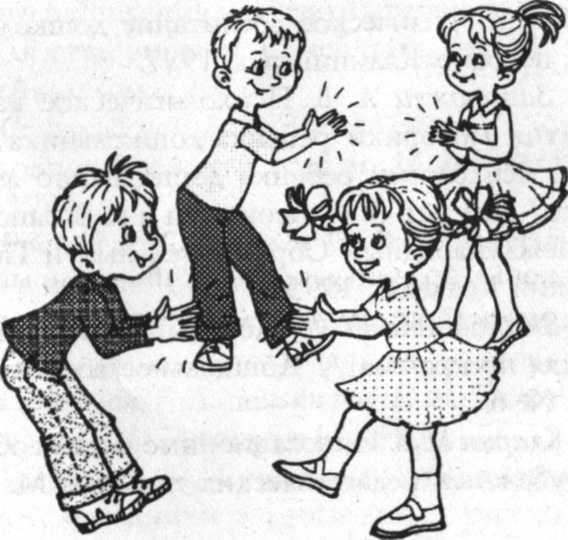 